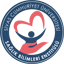 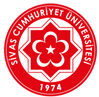 T.C.SİVAS CUMHURİYET ÜNİVERSİTESİSAĞLIK BİLİMLERİ ENSTİTÜSÜ MÜDÜRLÜĞÜSivas Cumhuriyet Üniversitesi Lisansüstü Eğitim ve Öğretim Yönetmenliği hükümleri uyarınca 2020–2021 Eğitim Öğretim Güz Yarıyılında Tezli Yüksek Lisans, II. Öğretim Tezsiz Yüksek Lisans ve Doktora programlarına öğrenci alınacak olup, kabul edilecek öğrencilerde aranan koşullar, son başvuru tarihi ve ayrılan kontenjanlar aşağıda belirtilmiştir.BAŞVURU VE KAYIT TAKVİMİPROGRAMLAR BAŞVURU KOŞUL VE KONTENJANLARIBAŞVURUDA  DİKKAT EDİLMESİ GEREKEN HUSUSLAR1-Başvurular https://obs.cumhuriyet.edu.tr/oibs/enstitubasvuru/ linkinden yapılacaktır. Posta ile yapılan başvurular kesinlikle kabul edilmeyecektir.2-Başvuru ekranında istenen belgelerin yüklenmesi zorunludur.3-Başvurular sırasında Enstitüye herhangi bir belge teslim edilmeyecek, adayların beyanları esas alınacaktır. Adayların yukarıdaki internet adresinden sisteme giriş yaparak gerekli olan bilgileri ve belgeleri yüklemeleri ve “bu formda girdiğim bilgilerin doğru olduğunu kabul ve taahhüt ediyorum” kısmındaki kutucuğu işaretlemeleri gerekmektedir. Eksik bilgi verilmesi, kabul ve taahhüt etmeme ve belge yüklenmemesi halinde başvuru kabul edilmeyecektir.4- Adayların sınavı kazanmaları halinde başvuru sırasında beyan ettikleri belgeleri ibraz etmeleri gerekmektedir. Söz konusu belgeleri ibraz etmeyen veya başvuru sırasında yanlış beyanda bulunduğu tespit edilen adayların, kazanmış olsalar dahi, sınavları geçersiz sayılacaktır. Bu adayların yerine sıralamaya giren ve şartları uygun diğer adaylar kesin kayıt hakkı kazanacaktır.5- Başvuru tarihinde mezun olabilecek adaylar için mevcut not durumu belgelerindeki ortalama esas alınır. Öğrenci kesin kayıt süresinin bitimine kadar mezuniyet belgesini ibraz etmek zorundadır. Mezun olabilecek durumdaki öğrenciler transkriptlerini yükleyeceklerdir.6-Adaylar diploma ve/veya transkript belgelerindeki 4’lük notlarını 100’lük not sistemine göre karşılığı varsa otomasyon programına bu notları girmeleri gerekmektedir. Diploma ve/veya transkriptinde 100’lük not karşılığı bulunmayan öğrenciler kendi üniversitelerinin not dönüşüm tablosuna göre 100’lük karşılığı olan notları girebilir. Aksi takdirde Otomasyon programı tarafından adayların 4’lük sistemdeki notları YÖK Dönüşüm Tablosuna göre 100’lük nota çevrilmektedir.7- Adaylar, tezli yüksek lisans ve doktora programlarından sadece birine başvuru yapabilir. Birden fazla ana bilim dalına veya programa başvuru yapan adayların başvuruları geçersiz sayılacaktır.Adaylar bir tezli ve bir tezsiz yüksek lisans programına aynı anda başvuru yapabilirler. Birden fazla tezsiz programa aynı anda başvuru yapılabilir.8- Tezli yüksek lisans programlarına başvuru yapan adayların, başvurulan programın kontenjan sayısının 4 katı kadarı sınava girebilecektir. Bu sayının belirlenmesinde adayların ALES puanlarının %50’si ile diploma notlarının %50’sinin toplanmasıyla bulunacak değer dikkate alınacaktır.9- Tezsiz Yüksek Lisans Programı (İÖ) ücreti toplam 4800,00 TL olup iki eşit taksitte (2400,00 TL) ödeme yapılacaktır.10- Harçlar Ziraat Bankası ATM’lerinden veya İnternet Bankacılığı şubelerinden öğrenci numarası ile yatırılacaktır.LİSANSÜSTÜ EĞİTİME BAŞVURU GENEL ŞARTLARI -Doktora/Sanatta Yeterlik/Tıpta uzmanlık/Diş hekimliğinde uzmanlık/veteriner hekimliğinde uzmanlık/eczacılıkta uzmanlık mezunlarının tezli yüksek lisans ve doktora program başvurularında ALES şartı aranmamaktadır. 1-Tezli Yüksek Lisans Programları -100 üzerinden en 55 not ortalamasıyla lisans mezunu olmak -Başvuru yapılan programın gerektirdiği ALES puan türünden en az 55 puan almış olmak2-Tezsiz Yüksek Lisans Programları -Lisans mezunu olmak -Varsa ALES Belgesi (ALES puanı şartı aranmamaktadır.) 3-Doktora Programlarıa) Yüksek Lisans Diploması ile Başvuranların;-Lisans ve yüksek lisans diplomasına sahip olmak.-Üniversitelerarası Kurul Başkanlığı tarafından geçerli sayılan dil sınavlarından en az 55 puan almak.- Başvuru yapılan programın gerektirdiği ALES puan türünden en az 60 puan almış olmakb) Lisans Diploması ile Başvuranların; Lisans Diplomasına Sahip Olmak.Üniversitelerarası Kurul Başkanlığı tarafından geçerli sayılan dil sınavlarından En az 55 puan almak.ALES Sayısal kısmından 80 standart puana sahip olunmak.Lisans not ortalamasının 100 üzerinden en az 80 puana sahip olmak.Tezsiz Yüksek Lisans Programdan Tezli Yüksek Lisans Programına Geçiş: Adaylar başvurularını dilekçe ve ekleri ile Enstitümüze yapacaklardır. 1-Tezli yüksek lisans programına başvuru koşullarını sağlamak. 2-Tezsiz yüksek lisans programında en az 30 kredilik zorunlu dersleri başarıyla tamamlamış olmak. 3-Disiplin cezası almamış olmak 4-İlgili ana bilim dalı kurulunun belirleyeceği özel şartları taşımak 5-Başarı değerlendirme notu: ALES notunun %50’si ve öğrenim gördüğü tezsiz yüksek lisans programındaki not ortalamasının %50’sinin toplamı alınarak hesaplanır. Başarı değerlendirme notunun toplamı en az 60 olmalıdır. Eşitlik halinde ALES puanı yüksek olan aday kabul edilir.Lisansüstü Programlar Arası Yatay Geçiş Adaylar başvurularını dilekçe ve ekleri ile Enstitümüze yapacaklardır. Üniversite içindeki başka bir enstitü ana bilim/ana sanat dalında veya başka bir yükseköğretim kurumunun lisansüstü programında en az bir yarıyılı başarılı şekilde tamamlamış olmak.Teze başlamış öğrenci yatay geçiş yoluyla enstitüye kayıt yaptıramaz. Derslerini tamamlamış ve tez aşamasına gelmiş, ancak tez çalışmasına ayrılacağı enstitüde başlamamış olan öğrencilerin yatay geçiş yapmaları, ilgili ana bilim/ana sanat dalı kurulunun önerisi ve EYK’nın kararı ile kesinleşir.Adayın kayıtlı olduğu enstitüde almış olduğu derslerin tümünü başarmış olması ve aldığı derslerden genel not ortalamasının yüksek lisans için 100 üzerinden en az 75 ve doktora için en az 80 puan veya eşdeğeri olması gerekir.  Başvurular ilgili enstitü ana bilim/ana sanat dalı tarafından değerlendirilir ve Enstitü Yönetim Kurulu kararıyla kesinleşir. Yatay geçiş şartlarını sağlayanların sayısı ilan edilen kontenjandan fazla ise genel not ortalaması daha yüksek olanlar öncelik kazanır. Lisansüstü programlara başvuran adaylar ile yatay geçiş yoluyla bir enstitüden başka bir enstitüye geçmek isteyen lisansüstü programlara kayıtlı öğrencilerin harfli sisteme göre hazırlanmış transkriptleri, Senato tarafından kabul edilen dönüşüm tablosuna göre hesaplanır.YATAY GEÇİŞ BAŞVURU VE GEREKLİ BELGELER Başvuru Dilekçesi.Yüksek Lisans ve Doktora programlarının her biri için not belgesi.Öğrenim Belgesi.Lisansüstü programlarına kayıt yaptırdığı zaman kullanılan ALES sonuç belgesi,DEĞERLENDİRME İLKELERİTezli Yüksek Lisans Programlarında:ALES puanının %50’sinin, Diploma notunun %10’unun, Yazılı sınavın %30’unun, Mülakat notunun %10’unun, (Mülakat sınavı yapılmazsa yazılı sınav notunun %40’ının) toplamından ibarettir. Adayın notlarının değerlendirilebilmesi için yazılı sınav notunun en az 50 olması gerekir. Adayın başarılı sayılabilmesi için başarı notunun en az 60 olması gerekir. Puanların eşitliği halinde ALES puanı yüksek olan adaylar başarılı sayılır.2-Mülakat ve yazılı sınavlardan birine girmeyen adaylar başarısız sayılır.Tezsiz Yüksek Lisans Programlarında:Lisans mezuniyet notunun %70’inin, ALES puanının %30’unun toplamından ibarettir.ALES şartı aranmadığından ALES puanları olmayan adayların sadece lisans not ortalamasının %70’i hesaplanır.Doktora programlarında:ALES puanının %50’sinin, YYabancı dil puanının %10’unun, Yüksek lisans diploma notunun %10’unun, Yazılı sınavın %20’sinin, Mülakat notunun %10’unun (Mülakat sınavı yapılmazsa yazılı sınav notunun %30’unun) toplamından ibarettir.    Adayın notlarının değerlendirilebilmesi için yazılı sınav notunun en az 50 olması gerekir. Adayın başarılı sayılabilmesi için başarı notunun en az 65 olması gerekir. Puanların eşitliği halinde ALES puanı daha yüksek olan adaylar başarılı sayılır.2-Mülakat ve yazılı sınavlardan birine girmeyen adaylar başarısız sayılır.YABANCI UYRUKLU ÖĞRENCİ BAŞVURULARI;  YABANCI UYRUKLU ÖĞRENCİLERİN BAŞVURU VE KABUL İŞLEMLERİ “SİVAS CUMHURİYET ÜNİVERSİTESİ LİSANSÜSTÜ PROGRAMLARINA YABANCI UYRUKLU ÖĞRENCİ YÖNERGESİ”NE GÖRE YAPILACAKTIR.Başvuru Şartları  (1) Bu Yönerge kapsamında lisansüstü programlara kabul edilebilecek adayların Yükseköğretim Kurulunun belirlemiş olduğu yabancı uyruklu öğrenci statüsünde olması gereklidir. Buna göre: Yabancı uyruklu olanların, Yabancı uyruklu iken sonradan kazanılan T.C. vatandaşlığına ikinci uyruk olarak geçenlerin başvuruları “Lisansüstü Yabancı Uyruklu Öğrenci Kabul Yönergesi” kapsamında değerlendirilir.  (2) Yönergeye göre:  T.C. uyruklu olanların,  KKTC uyruklu olanların,  Çifte vatandaş olup uyruğu doğumla ilk uyruğu T.C. ya da KKTC olanların,  Doğumla Türk vatandaşı olup da İçişleri Bakanlığı’ndan Türk vatandaşlığından çıkma izni alanlar ve bunların Türk vatandaşlığından çıkma belgesinde kayıtlı reşit olmayan çocuklarının Türk Vatandaşlığı Kanunu uyarınca aldığı Tanınan Hakların Kullanılmasına İlişkin Belge sahibi olduklarını belgeleyenlerden lisans/lisansüstü öğrenimlerini Türkiye’de ya da KKTC’de tamamlayanların, Yabancı uyrukluyken T.C. vatandaşlığına geçenlerin başvuruları “Lisansüstü Yabancı Uyruklu Öğrenci Kabul Yönergesi” kapsamında değerlendirilmez.(3) Lisansüstü programlara başvuran yabancı uyruklu öğrencilerin, daha önce mezun oldukları lisans ya da yüksek lisans programı yurtdışında eğitim veren bir yükseköğretim kurumuysa, söz konusu kurumun YÖK tarafından tanınırlığı olmalıdır. Sağlık ile ilgili klinik alanlarda lisansüstü programlara başvuran yabancı uyruklu adaylardan, daha önce eğitim görmüş oldukları yükseköğretim kurumlarının YÖK tarafından denk kabul edildiğine ilişkin “denklik belgesi”, sağlık ile ilgili klinik alanlar dışındaki alanlara başvuran yabancı uyruklu adaylardan ise YÖK’ün “tanınırlık belgesi” istenir. (4)  Yalnızca YÖK tarafından tanınan yükseköğretim kurumlarından alınmış olan diplomalar geçerli kabul edilir. (5) Yüksek lisans ve doktora programına başvurularda ALES puanı aranmamaktadır.(6) Yüksek lisans programına başvuru yapacak yabancı uyruklu adaylardan, herhangi bir yabancı dil sınavına girmiş olma şartı aranmaz.  Doktora programına öğrenci kabulünde ana dilleri dışında Yükseköğretim Kurulu tarafından kabul edilen merkezî yabancı dil sınavları ile eşdeğerliği kabul edilen uluslararası yabancı dil sınavlarından en az 55 puan veya ÖSYM tarafından eş değerliği kabul edilen uluslararası yabancı dil sınavlarından bu puan muadili bir puan alınması zorunludur.Başvuru Evrakları (1) Başvurular online olarak Sivas Cumhuriyet Üniversitesi Uluslararası Öğrenci Koordinatörlüğüne yapılır.(2) Başvurularda aşağıdaki belgeler istenmektedir: a) Online başvuru formu, b) Lisans veya yüksek lisans diplomasının resmî makamlarca onaylı örneği (Türkçe dışındaki dillerde ise onaylı Türkçe tercümesi)  Transkript (Türkçe dışındaki dillerde ise onaylı Türkçe tercümesi)c) Özgeçmiş (Türkçe veya İngilizce), ç) Pasaportun kimlik ile ilgili kısımlarının resmi makamlarca onaylanmış sureti, d) Enstitüler tarafından ihtiyaç duyulması halinde ek belgeler talep edilebilir.Başvuruların Değerlendirilmesi (1) Lisansüstü programlara başvuran adayların başvuru dosyaları, ilgili programın ana bilim / ana sanat dalı kurulu tarafından değerlendirilir ve yeterli görülen adayların öğrenciliğe kabulleri, ilgili ana bilim/ana sanat dalı kurulunun görüşü ve Enstitü Yönetim Kurul kararı ile kesinleşir.(2) Lisansüstü programlara başvuran adaylar lisans transkript notlarına göre sıralanırlar. Sıralama sonucunda kontenjan sayısı kadar aday asil olarak lisansüstü eğitime hak kazanırken aynı sayıda aday da yedek olarak ilan edilir.(3) Enstitüler yalnız lisans / yüksek lisans not ortalamasına göre öğrenci kabul edileceği gibi Enstitü Yönetim Kurul Kararıyla lisans/yüksek lisans not ortalamasına ek olarak bilimsel değerlendirme ve/veya mülakat sonucuyla da değerlendirme yapabilir. Ek koşulların ne derecede değerlendirmeye alınacağı Enstitü Yönetim Kurulu Kararıyla belirlenir.(4) Türkiye Cumhuriyeti Hükümeti ile imzalanmış protokol, ikili anlaşma, Avrupa Birliği Uyum Programı, öğrenci değişim programları ve benzeri anlaşmalar ile gelen hükümet burslusu ve anlaşmalı yabancı uyruklu öğrenciler, gerekli başvuru koşullarını sağlamak kaydıyla herhangi bir sınava tabi tutulmadan lisansüstü programa kabul edilirler. (5) Özel yetenekle öğrenci kabul eden programlar için ilgili ana bilim dalının görüşü ve Enstitü Yönetim Kurulunun onayı gerekmektedir.Kayıt  (1) 	Kayıtlar akademik yıl boyunca yapılır fakat ders kayıtları her dönem akademik takvimde belirtilen tarihlerde yapılır. (2) 	 Kayıtlar için aşağıda belirtilen evraklar istenmektedir: Lisans veya yüksek lisans diplomasının resmî makamlarca onaylı sureti (Türkçe dışındaki dillerde ise onaylı Türkçe tercümesi)  Transkript (Türkçe dışındaki dillerde ise onaylı Türkçe tercümesi) Özgeçmiş (Türkçe veya İngilizce), Pasaportun kimlik ile ilgili kısımlarının resmi makamlarca onaylanmış sureti, Öğrenim meşruhatlı vize veya İçişleri Bakanlığının belirlediği ilkeler çerçevesinde öğrenim meşruhatlı vize istenmeyecek öğrenci statüsünde olduğuna dair belge. Doktora programına başvuracak adaylar için yabancı dil sınav sonucu, Türkçe bildiğini gösterir Türkçe yeterlilik belgesi, Sağlık ile ilgili klinik alanlarda lisansüstü öğrenim görmek isteyen adayların YÖK’ten alınmış diploma denklik belgesi sunması gerekir.  Bu yönergede yer alan 8. maddenin 1. fıkrasının (i) bendindeki dışındaki alanlarda lisansüstü öğrenim görmek isteyen adayların daha önce öğrenim gördükleri kurumun YÖK tarafından tanındığını gösterir belge sunmaları gerekir. YÖK tarafından tanınmayan kurumlardan mezun olmuş adaylar lisansüstü programa kayıtları yapılmaz.  (g), (h) ve (i)  bentlerinde belirtilen belgeler eksik olması durumunda adayların şartlı kayıtları yapılır, (g) bendindeki belirtilen eksik belgeler için eğitim-öğretime başladıktan itibaren 2 yarıyıl ek süre verilir ; (h) bendindeki eksik belgeler için bu Yönerge’nin 10. maddesindeki hükümler uygulanır, (i) bendindeki eksik belgeler için kayıt yapıldıktan sonra 2 yarıyıl ek süre verilir ve ek süre sonunda denklik belgesi ve /veya yabancı dil belgesini getirmeyen öğrencinin enstitü ile ilişiği kesilir. (g) bendindeki eksik belgeler için verilen ek sürelerin hesabına kayıt dondurma süreleri dahil değildir.  Yurtdışı Türkler ve Akraba Toplulukları Başkanlığı tarafından enstitülere Türkiye burslusu olarak yerleştirilen öğrencilere (g) bendi hükümleri uygulanmaz. Bu öğrencilerin kayıt zamanı veya kayıttan sonra sunacakları Türkçe yeterlik belgesi yabancı dil belgesi olarak değerlendirilir. Son altı ayda çekilmiş 3 adet fotoğraf, Türkçe HazırlıkÜniversitede %100 yabancı dilde eğitim veren programlara kayıt hakkı kazanan adaylar hariç eğitim-öğretime başlamak için Türkçe yeterlik şartı aranır. (2) Kayıt hakkı kazanan adaylardan: a) Yurt içinde veya yurt dışında %100 Türk dilinde eğitim veren bir yükseköğretim diploma programından (ön lisans, lisans, yüksek lisans) mezun olanlardan Türkçe yeterlik şartı aranmaz. (3) Programlara yerleştirilen adayların Türkçe yeterlikleri: a) Sivas Cumhuriyet Üniversitesi TÖMER tarafından Üniversiteye kayıt yaptıran öğrenciler için yapılan Türkçe düzey sınavındaki başarı düzeyine, b) Sivas Cumhuriyet Üniversitesi TÖMER tarafından verilen Türkçe yeterlik belgesine, c) Yunus Emre Enstitüsü tarafından verilen Türkçe yeterlik belgesine, d) Devlet yükseköğretim kurumlarından alınan Türkçe yeterlik belgesine göre belirlenir. (4) Türkçe yeterlik belgesine (B2 seviyesi ve üzerinde) sahip olan adaylar öğrenimine başlar. Üniversiteye kayıt yaptıran öğrencilerden Türkçe yeterliği olmayanlar için Sivas Cumhuriyet Üniversitesi TÖMER tarafından Türkçe düzey sınavı yapılır. Türkçe düzey sınavından 60 ve üzerinde puan alan öğrenciler eğitim öğretime başlar (5) En fazla iki (2) yarıyıl içinde Türkçe dil yeterliliğini sağlayamayan öğrencinin enstitü ile ilişiği kesilir. (6) Türkçe hazırlık eğitimi süresi eğitim-öğretim süresine dahil değildir. (7) Yurtdışı Türkler ve Akrabalar Topluluklar Başkanlığı tarafından Türkiye burslusu kapsamında enstitülere yerleştirilen öğrencilere yerleştirildikleri programın eğitim dili fark etmeksizin Türkçe yeterlilik şartı aranır. Diğer Şartlar (1) Adaylar; diplomaları başvurulan programa uygun olmak kaydıyla, Yüksek lisans ve doktora programları için 3 program tercihi yapabilirler. (2) Eğitim-öğretim açısından yabancı uyruklu öğrenciler de T.C. uyruklu öğrencilere uygulanan Yönetmeliğe tabidirler. (3) Kayıt hakkını kazanan adaylardan, ilan edilecek kayıt süresi içinde kaydını yaptırmayanlar kayıt hakkını kaybederler..Yabancı Uyruklu Öğrencilerin Öğrenim Ücreti Üniversitemiz Yönetim Kurulunun 10.07.2020 tarih ve 21 sayılı toplantı kararı gereğince öğrenim ücretleri aşağıdaki gibidir. Doktora Programı Katkı Payı	: 7000,00TLKayıt Ücreti	: 750,00 TLYüksek Lisans Programı Kayıt Ücreti	: 500,00 TLKatkı Payı	: 5000,00 TL Not: Kayıt ücreti bir defaya mahsus olarak tahsil edilecektir. Katkı payı ise yıllık olarak tahsil edilecektir.KESİN KAYIT İÇİN GEREKLİ BELGELERAdayların Enstitümüze bizzat başvurmaları gerekmektedir.Resim makamlarca onaylı lisans diploması ve transkript.Resmi makamlarca onaylı yüksek lisans diploması ve transkript. (Doktora programları için)ALES belgesi.İki adet fotoğraf.Nüfus cüzdanı fotokopisi.Erkek adaylar için askerlik durum belgesi.Yabancı Dil belgesi (Doktora programları için).Ön kayıt başvuru formunun çıktısı (internet başvuru evrakı).NOT: Enstitü Öğrenci İşleri Tel: 2681 – 1362- 1363Tezli Yüksek Lisans- Tezsiz Yüksek Lisans ve Doktora Programlarına Otomasyon Sistemi Üzerinden Başvuruların Alınması14 Eylül-23 Eylül 2020Yatay Geçiş Başvuru Tarihi 14 Eylül-23 Eylül 2020Yabancı Uyruklu Öğrencilerin Başvuru Tarihi14 Eylül-23 Eylül 2020Başvuruların Değerlendirilmesi14 Eylül-23 Eylül 2020Ön Değerlendirme Sonucunun Açıklanması28 Eylül 2020Tezli Yüksek Lisans ve Doktora Programı Yazılı ve Mülakat Sınav Tarihi30 Eylül 2020(Yazılı Sınav:10.00- Mülakat: 14.00)Kesin Kayıt Hakkı Kazanan Adayların İlanı02 Ekim 2020Kesin Kayıt Hakkı Kazan Adayların Kesin Kayıt Tarihi05 Ekim -09 Ekim 2020Yedek Listelerin Açıklanması 12 Ekim 2020Kesin Kayıtlar (Yedek Listeden)12 Ekim- 13 Ekim 2020ANA BİLİMDALIYÜKSEK LİSANSKONTENJANIDOKTORA KONTENJANIYATAY GEÇİŞYABANCI UYRUKLUKONENJANITEZSİZ Y. LISANSTANTEZLİYE Y. LISANSAYATAY GEÇİŞALES PUANTÜRÜÖZEL ŞARTLARFizyoterapi ve Rehabilitasyon10SA       SAYFizyoterapi ve Rehabilitasyon Bölümü Mezunu Olmak  Mülakat Yapılmayacaktır.Aile Danışmanlığı (Tezsiz)30Psikiyatri Hemşireliği6  4SAYYüksek Lisans İçin: Hemşirelik Lisans Mezunu OlmakMülakat Sınavı Yapılmayacaktır.Doktora İçin: Psikiyatri Hemşirelik Yüksek Lisans Mezunu OlmakMülakat Sınavı Yapılmayacaktır.Doğum ve Kadın Hastalıkları Hemşireliği2SAYMülakat Sınavı Yapılmayacaktır.Farmakoloji1 1SAYYüksek Lisans İçin: Eczacılık Fakültesi Mezunu OlmakMülakat Sınavı Yapılacaktır.Doktora İçin: Eczacılık Fakültesi Mezunu ve Yüksek Lisansını Farmakoloji Ana Bilim Dalında YapmışOlmak Mülakat Sınavı Yapılacaktır.Parazitoloji2SAYTıp Fakültesi, Eczacılık Fakültesi, Veteriner Fakültesi, Fen Fakültesi Biyoloji ile Moleküler Biyoloji ve Genetik Bölümü Mezunu Olmak Mülakat Sınavı Yapılacaktır.Çocuk Sağlığı ve Hastalıkları Hemşireliği10SAYHemşirelik Lisans Mezunu Olmak Mülakat Sınavı YapılacaktırAnalitik Kimya9SAYMülakat Sınavı Yapılacaktır.Halk Sağlığı Hemşireliği4SAYHemşirelik Lisans Mezunu OlmakMülakat Sınavı Yapılacaktır.Sağlık Yönetimi15    2EASağlık Yönetimi Bölümü Lisans Mezunu OlmakMülakat Sınavı Yapılacaktır.Anatomi1SAYBiyoloji, Sağlık Bilimleri Fakültesi veya 4 Yıllık Sağlık Yüksekokulu Mezunu Olmak. Mülakat Sınavı Yapılacaktır.Hemşirelik Esasları3SAYHemşirelik Lisans Mezunu OlmakMülakat Sınavı Yapılamayacaktır.Hemşirelik    4SAYHemşirelik Esasları Anabilim Dalında Yüksek Lisans, ÇocukSağlığı ve Hastalıkları Ana Bilim Dalında Yüksek Lisans Yapmış Olmak Mülakat Sınavı Yapılacaktır.Biyokimya1   2SAYMülakat Sınavı Yapılacaktır.İç Hastalıkları Hemşireliği6   4SAYSağlık Bil Fakültesi Hemşirelik Bölümü Mezunu OlmakMülakat YapılmayacaktırVeteriner İç Hastalıkları5  2 YLSAYMülakat Sınavı Yapılacaktır.Histoloji ve Embriyoloji2SAYMülakat Sınavı Yapılacaktır.Fizyoloji2SAYMülakat Sınavı Yapılacaktır.Ebelik88  2* Y L2* DRSAY*Yüksek Lisans İçin: Ülkesinde Ebelik Lisans Düzeyinde Mezun Olmak Mülakat Sınavı Yapılacaktır.*Doktora İçin:*Ülkesinde Ebelik Lisans ve Yüksek lisans Düzeyinde Mezun Olmak Mülakat Sınavı Yapılacaktır.Besin/Gıda Hijyeni ve Teknolojisi4SAYMülakat Sınavı Yapılacaktır.Sinirbilim6SAYMülakat Sınavı Yapılacaktır.Beden Eğitimi ve Spor Milli Sporcu15*554 YLSAY-SÖZ-EAYüksek Lisans ve Doktora Alımlarında Mülakat Sınavı Yapılacaktır.*Olimpik Sporlarda Milli Sporcu OlmakTıbbi Biyoloji4 2SAYYüksek Lisans İçin: Biyoloji, Kimya, Biyokimya, Moleküler Biyoloji ve Genetik Bölüm Mezun Olmak Mülakat Sınavı Yapılacaktır.Doktora İçin: Tıbbi Biyoloji ve Biyokimya Yüksek Lisans Derecesine Sahip OlmakMülakat Sınavı Yapılacaktır.